PARK JURAJSKI – informacje dodatkowe*PRACA KLASOWA liczy sobie 8 zadańKAŻDE ZADANIE QR WARTE JEST 20 TRex’ów ale musi być wykonane w mojej obecności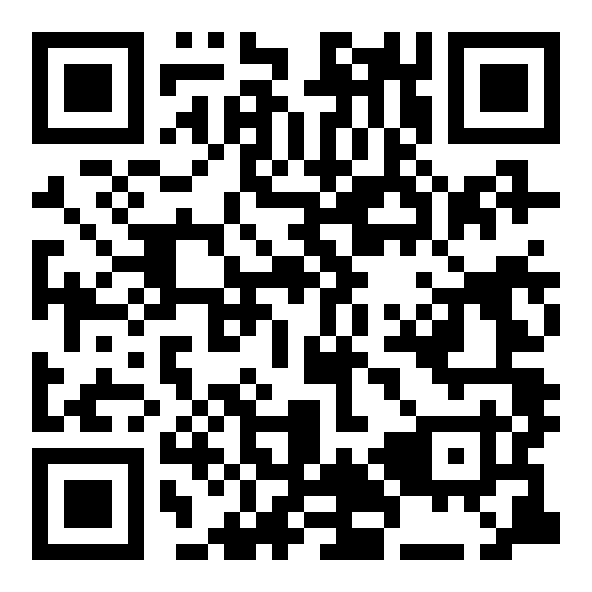 ZDOBYTA WALUTA NIE PRZEPADA – JEST WŁASNOŚCIĄ!NAGRODA 1 - KOSZWartość: minimum 
100 TRex’ów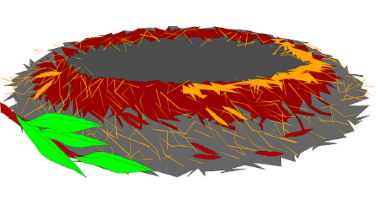 WARTOŚĆ DODANA:Ocena 3 z pracy w Parku Jurajskim + zwolnienie z 1 zadania na pracy klasowej*NAGRODA 2 - JAJOWartość: minimum 
200 TRex’ów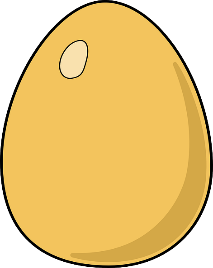 WARTOŚĆ DODANA:Ocena 4 z pracy w Parku Jurajskim + zwolnienie z 3 zadań na pracy klasowejNAGRODA 3 – SZCZĘŚLIWE KLUCIE JAJAWartość: minimum 
500 TRex’ów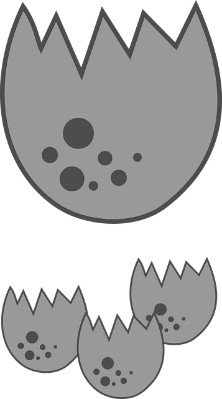 WARTOŚĆ DODANA:Ocena 5 z pracy w Parku Jurajskim + zwolnienie z 5 zadań na pracy klasowejNAGRODA EXTRA – CERTYFIKAT dla EXPLORERA EWOLUCJONIZMUWartość: 1000 TRex’ów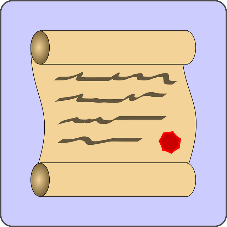 WARTOŚĆ DODANA:Ocena 6 z pracy w Parku Jurajskim + zwolnienie 
z pracy klasowejEKSTRAS 1 – KWOKACena: 100 TRex’ów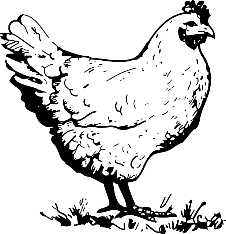 EKSTRAS 2 – ZIARNOCena: 100 TRex’ów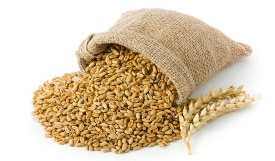 EKSTRAS 3 – LAMPA GRZEWCZACena: 200 TRex’ów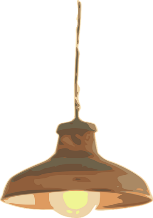 EKSTRAS 4 – KAMERACena: 200 TRex’ów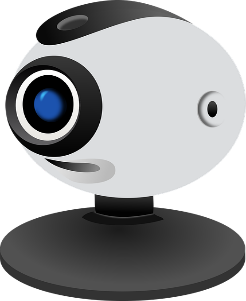 